ΠΑΝΕΠΙΣΤΗΜΙΟ ΠΕΛΟΠΟΝΝΗΣΟΥ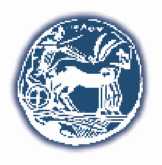 ΣΧΟΛΗ ΓΕΩΠΟΝΙΑΣ ΚΑΙ ΤΡΟΦΙΜΩΝ ΤΜΗΜΑ ΤΗΣ ΕΠΙΣΤΗΜΗΣ ΚΑΙ ΤΕΧΝΟΛΟΓΙΑΣ ΤΩΝ ΤΡΟΦΙΜΩΝ Πρόγραμμα Σπουδών του τέως ΤΕΙ ΠελοποννήσουAΝΑΚΟΙΝΩΣΗΥΠΟΒΟΛΗ ΑΙΤΗΣΕΩΝ ΓΙΑ ΠΡΑΓΜΑΤΟΠΟΙΗΣΗ ΠΡΑΚΤΙΚΗΣ ΑΣΚΗΣΗΣΟι αιτήσεις για πραγματοποίηση πρακτικής άσκησης (ΠΑ), κατά το Χειμερινό εξάμηνο ακαδημαϊκού έτους 2022-23, θα γίνονται δεκτές από 14/09 έως και 30/09/2022 και δεν θα δοθεί παράταση στην περίοδο υποβολής.Απαραίτητα δικαιολογητικά που θα συνοδεύουν την αίτησηα)Βεβαίωση Αποδοχής Απασχόλησης του Φορέα ΠΑ, για το συγκεκριμένο χρονικό διάστημα, στην οποία θα αναφέρεται και η σύμφωνη γνώμη του, για συμμετοχή ή όχι του ασκούμενου στο χρηματοδοτούμενο, μέσω ΕΣΠΑ, Πρόγραμμα ΠΑ του Ιδρύματος.Η πρότυπη σχετική αίτηση και η πρότυπη Βεβαίωση Αποδοχής Απασχόλησης, διατίθενται στις ιστοσελίδες του Γραφείου ΠΑ www.dasta.teipel.gr/internship και του Τμήματος ΕΠΙ.ΤΕ.ΤΡΟ. http://fst.uop.gr/index.php/2020-04-07-07-54-51, πρέπει δε να υποβληθούν εμπροθέσμως στη Γραμματεία του Τμήματος, με φυσική προσκόμισή τους είτε με αποστολή τους με μορφή ηλεκτρονικών αρχείων στη διεύθυνση email της Γραμματείας: fst-secr@uop.gr . Υποχρεωτικές και Αναγκαίες Προϋποθέσεις για πραγματοποίηση ΠΑΟ φοιτητής πρέπει υποχρεωτικά:να βρίσκεται στο 8ο ή μεγαλύτερο εξάμηνο σπουδών,να έχει περάσει όλα τα  μαθήματα ειδικότητας .να έχει περάσει τα 2/3 του συνόλου των μαθημάτωνΚρίσιμες ημερομηνίεςΠΡΟΣΟΧΗ !!!*Για την συγκεκριμένη περίοδο δεν υπάρχουν θέσεις μέσω ΕΣΠΑ και θα πρέπει να γνωρίζουν οι φορείς σας ότι δεν υπάρχει επιδότηση μέσω ΕΣΠΑ αλλά μόνο μέσω ΟΑΕΔ Η Ειδική Σύμβαση ΠΑ πρέπει να παραληφθεί εγκαίρως και εντός δύο (2) ημερών να έχει προσκομισθεί στο Φορέα ΠΑ, προκειμένου ο φορέας να ενημερώσει το σύστημα ΕΡΓΑΝΗ, πριν την έναρξη της ΠΑ. Ακολούθως και έως 01/11/2022 το αργότερο, τα 2 αντίτυπα της σύμβασης, υπογεγραμμένα από όλους τους συμβαλλόμενους, πρέπει να έχουν επιστραφεί στη Γραμματεία του Τμήματος.ΣΗΜ: Στο eclass (https://eclass.uop.gr/courses/FST155/ ) έχει δημιουργηθεί μάθημα με τίτλο ΠΡΑΚΤΙΚΗ ΑΣΚΗΣΗ XEIMEΡΙΝΟΥ ΕΞΑΜΗΝΟΥ ΑΚ ΕΤΟΥΣ 2022-23 μέσω του οποίου μπορεί να γίνεται η επικοινωνία των φοιτητών με τον υπεύθυνο πρακτικής άσκησης  του τμήματος μας. Ακόμη στην ίδια διεύθυνση στην θέση ‘ΕΓΓΡΑΦΑ» υπάρχουν όλα τα απαραίτητα έγγραφα και οι πληροφορίες  για την πρακτική άσκηση καθώς και κάποιες αγγελίες στην θέση «ΑΝΑΚΟΙΝΩΣΕΙΣ» . Περίοδος υποβολής αιτήσεων14/09-30/09/2022Ανάρτηση Οριστικού Πίνακα αξιολόγησης αιτήσεων10/10/2022Παραλαβή συμβάσεων και προσκόμιση στον φορέα 11-12/10/2022Έναρξη ΠΑ17/10/2022